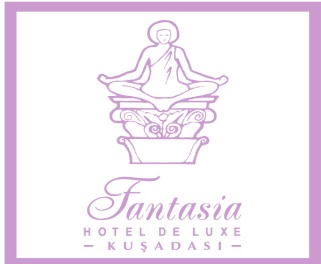 FANTASIA HOTEL DE LUXE KUŞADASI 				         2024 SUMMER FACT SHEETAddress				: Yavansu Mevkii Söke Yolu  Kuşadası / AYDIN –TURKİYE  Telephone 			: +90 256 622 05 50 (Pbx)Fax				: +90 256 622 07 65Web 				: www.fantasia.com.tr E-Mail 				: info@fantasia.com.tr Category 			: 5 StarAccommodation Concept		: All Inclusive LocationFantasia Hotel De Luxe is located in the distinguished district of Kuşadası in Aegean region, serving our guests with world-class quality.  Fantasia Hotel De Luxe is situated very closely to several antique cities including Ephesia, Prienne, Miletus, Didyma as well as to the church of Virgin Marry House. The attentively constructed eight story tall main building complex preserves nature with palm and pine trees as well as a sand beach which is awarded with a Blue Flag certificate, guaranteeing a clean sea and clean beach experience.  Distance  		: 65 km		Ephesia	 	: 23 km	 	Pamukkale 	: 235 kmBodrum Airport 		: 175 km 	Didyma		: 70 km		Afrodisias	: 255 km   		: 5 km				: 70 km 			: 32 kmNational Park 		: 25 km 		Prienne 		: 70 km Beach and Pool With its prime seafront location, Fantasia Hotel De Luxe offers a 150 m long sand beach with a Blue Flag certification.The complex boasts two oversized outdoor swimming pools at 650 m2 and ; a children swimming pool at 7 m2.  Additionally, there is an indoor swimming pool  big which has a dedicated children section. Sunbeds, mattresses, beach towels, and umbrellas are provided free of charge. Accommodation Fantasia Hotel De Luxe Kuşadası is at the service of our elite guests, meeting their highest level of comfort and quality expectations by offering 272 standard rooms (including 3 handicapped rooms), 1 honeymoon suite, 46 trp rooms, 6 junior suites, and 8 senior suites totalling at 333 carefully designed guest rooms. Standard Room			: Our Standard rooms have a comfortable couch and a full-size bath in addition to a bedroom area that can accommodate two twin beds or one French bed. (Maximum Accommodation type: 2 adults + 1 child or 3 adults)Large and Triple Room 	: Our Corner rooms can accommodate one French bed and one single bed or 3 single beds and offer a couch and a full-size bathroom. Our Corner rooms are suitable for two extra beds and are ideal for families with children. Our Triple rooms have three single beds and a full-size bathroom.(Maximum Accommodation type: 3 adults + 1 child or 3 adults)Junior Suites 			: Our Junior Suites offer a specially designed bedroom completed with a bathroom featuring a bathtub as well as a large living room. In the bedroom, there is a double bed.Senior Suites			: Our Senior Suites offer a special bedroom with a large bath featuring shower and bathtub, two toilets, and a large living room. The bedroom accommodates a double bed.Our rooms feature; Air conditioner (central, between certain hours), Key card entry, Direct telephone, Internet connection, Mini bar, Safe deposit box, Satellite TV, Music, Hair dryer, Carpet, Smoke detector, Telephone in bathroom, Kettle, Tea and Coffee. All rooms have a bathtub.All rooms are non smoking.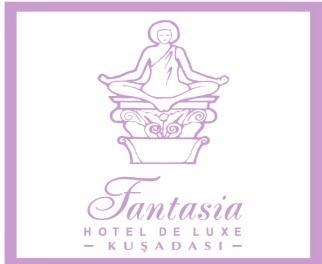 FANTASIA HOTEL DE LUXE KUŞADASI 				         2022 SUMMER FACT SHEETAccommodation Concept All Inclusive concept and activities which includes all food and local beverages in the room rate except for premium beverages, as detailed below. Restaurants & Bars* 		: capacity of 400 people indoor and 300 people outdoor* Allegro Restaurant 		: capacity of 90 people Breakfast 			: 07:00-10:00		Nostalgia Restaurant Lunch 				: 12:30-14:30		Nostalgia Restaurant	Dinner 				: 19:30-21:45		Nostalgia Restaurant	Snack 				: 12:30-16:00		Allegro RestaurantTea Time 			: 17:00-18:00		Allegro Restaurant Night Meal 			: 23:30-24:30  		 Ballade Bar 			: 7/24		              Local drinks, Soft drinks and CocktailsBlues Bar 			: 10:00-19:00		Local drinks, Soft drinks Terrace Bar 			: 19:00-24:00		Local drinks, Soft drinks Bolero Bar 			: 10:00-18:00 		Local and Soft drinksHula Bar 			: 10:00-18:00 		Local and Soft drinksIce Cream 			: 13:00-17:00Minibar (Additional charge) 24 Hour Room Service (Additional charge) A la Carte Restaurants*For a minimum stay of 7 nights, our guests can choose from one of the 3 Ala carte restaurants given below completely free of charge throughout their stay. Reservations are required. Our a la carte restaurants operate between 01.06 / 30.09.* Fish Restaurant* Turkish Restaurant* Italian RestaurantOutletMarketJewelleryPhotographFemale and man’s hairdresser saloonSpa CenterTurkish BathSauna Beauty Salon (Face and Body Skin care, anti-aging programs, anti-cellulite programs, aroma detox and relax treatments)Massage (SPA programs, Far Eastern massage, exotic massage, medical massage, aromatherapy, chocolate masks)FANTASIA HOTEL DE LUXE KUŞADASI 				         2022 SUMMER FACT SHEETAnimation & EntertainmentVarious Tournaments, Pool Games, Evening Shows, Live Music (on certain days), Daytime Animations are prepared and offered to entertain our guests.Sport & FitnessOur guests can ejoy Tennis court (equipments), Table tennis, Darts, Billiards, Aerobic preparation, Fitness center, Water gyros, Boccia and Step. All Inclusive ServicesOur guests can enjoy Wireless internet connectivity in common areas, Safe, Indoor swimming pool, Tennis court (during daylight use) and tennis equipment including ball and rackets, Table tennis, Turkish bath, Sauna, Fitness center/Gym, Beach volley, Billiards, Baby chair at restaurant, Beach umbrella, Beach towel.Services NOT Included in All Inclusive ConceptPremium Beverages, Fresh orange juice in breakfast, Room service, Wireless internet connectivity in rooms, Telephone, Fax, Tennis court (for night-time use), Laundry services, Dry cleaning, Baby sitting, Motorized water sports, (including Banana, Parasailing, Water ski, etc...), Diving club and courses, Doctor and services, Massage, Hairdresser, Beauty parlour, Minibar.  Ballroom  Salonu, Conference Room and Meeting RoomsFantasia Hotel De Luxe Kuşadası keeps all rights reserved to change or update the services, time of services and / or items used for services in the season without notification. Neva Salon420 m2Height 4,40 m2Theatre Type:350Banquet Type:320Coctail Type:300Class Type:200Panaroma Salon215 m2Height 3,18 m2 Theatre Type:130Banquet Type:110Coctail Type:150Class Type:100Prelude Salon165 m2Height 2,77 m2Theatre Type:100Banquet Type:80Coctail Type:120Class Type:50